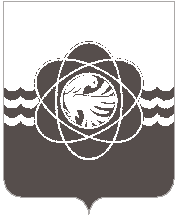 56 сессии четвёртого созыва	от 09.11.2018 № 469 В соответствии со ст. 39 Федерального  закона  от  28.06.2014 № 172-ФЗ «О стратегическом планировании в Российской Федерации», со ст. 35 Федерального закона от 06.10.2003 № 131-ФЗ «Об общих принципах организации местного самоуправления в Российской Федерации», со ст. 26 Устава  муниципального образования «город Десногорск» Смоленской области, с постановлением  Администрации муниципального образования «город Десногорск» Смоленской области от 24.06.2016 № 655 «Об утверждении Плана подготовки документов стратегического планирования в муниципальном образовании «город Десногорск» Смоленской области» (в редакции от 08.11.2016 № 1203), учитывая рекомендации постоянных депутатских комиссий, Десногорский городской СоветР Е Ш И Л:1. Внести изменение в решение Десногорского городского Совета от 26.12.2017 № 394 «О  разработке стратегии социально-экономического развития муниципального образования «город Десногорск» Смоленской области на период до 2030 года», изложив пункт 3 в следующей редакции:«Подготовленный проект стратегии социально-экономического развития муниципального образования «город Десногорск» Смоленской области на период до  2030 года направить на рассмотрение в Десногорский городской Совет в срок до 14.12.2018».2.	Настоящее решение опубликовать в газете «Десна».О внесении изменения в решение Десногорского городского Совета от 26.12.2017 № 394И.о. ПредседателяДесногорского городского Совета                                С.А. ГайдайчукГлава     муниципального    образования«город Десногорск» Смоленской области                                                  А.Н. Шубин